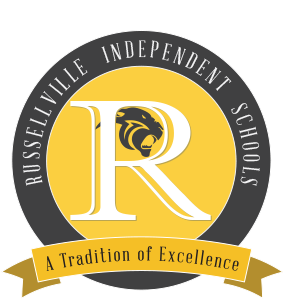 RISD 2024 WAN Fiber Network Bid Evaluation Sheet2024 Fiber WAN Evaluation MatrixEvaluation FactorsPoints AvailableAT&TCytranetEPBAlticePrice of the Eligible Services over the life of the contract50*20305040Installation Costs251510255Prior Experience with the Vendor15150150Local or In-State Vendor10100100TOTAL100604010045*price is the number one criteria